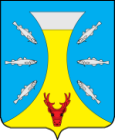 Администрация Муниципального образования«Канинский сельсовет»Ненецкого автономного округаРАСПОРЯЖЕНИЕот 28.04.2021 № 38с. Несь, Ненецкий автономный округРуководствуясь постановлением от 31 мая 2019 года № 30 «Об утверждении Административного регламента исполнения муниципальной функции по осуществлению земельного контроля на территории муниципального образования «Канинский сельсовет» Ненецкого автономного округа:Утвердить План проверок на 2020 год в отношении граждан, соблюдения ими земельного законодательства на территории муниципального образования «Канинский сельсовет» Ненецкого автономного округа:Настоящее распоряжение вступает в силу с момента его подписания.Глава муниципального образования«Канинский сельсовет»Ненецкого автономного округа                                                   Г.А. ВарницынаОб утверждении Плана проверок в отношении граждан соблюдения земельного законодательства№ п/пКадастровый номер земельного участкаАдресСрок проведения проверки183:00:010007:110с. НесьI полугодие 2020283:00:010007:65с. НесьII полугодие 2020